Располагаясь на главной странице, на левой её части вы видите кнопки бирюзового цвета.Шаг №1: Нажимаем кнопку, выделенную красным овалом, для перехода на страницу выбора управляющей компании, которую мы видим на рисунке 2.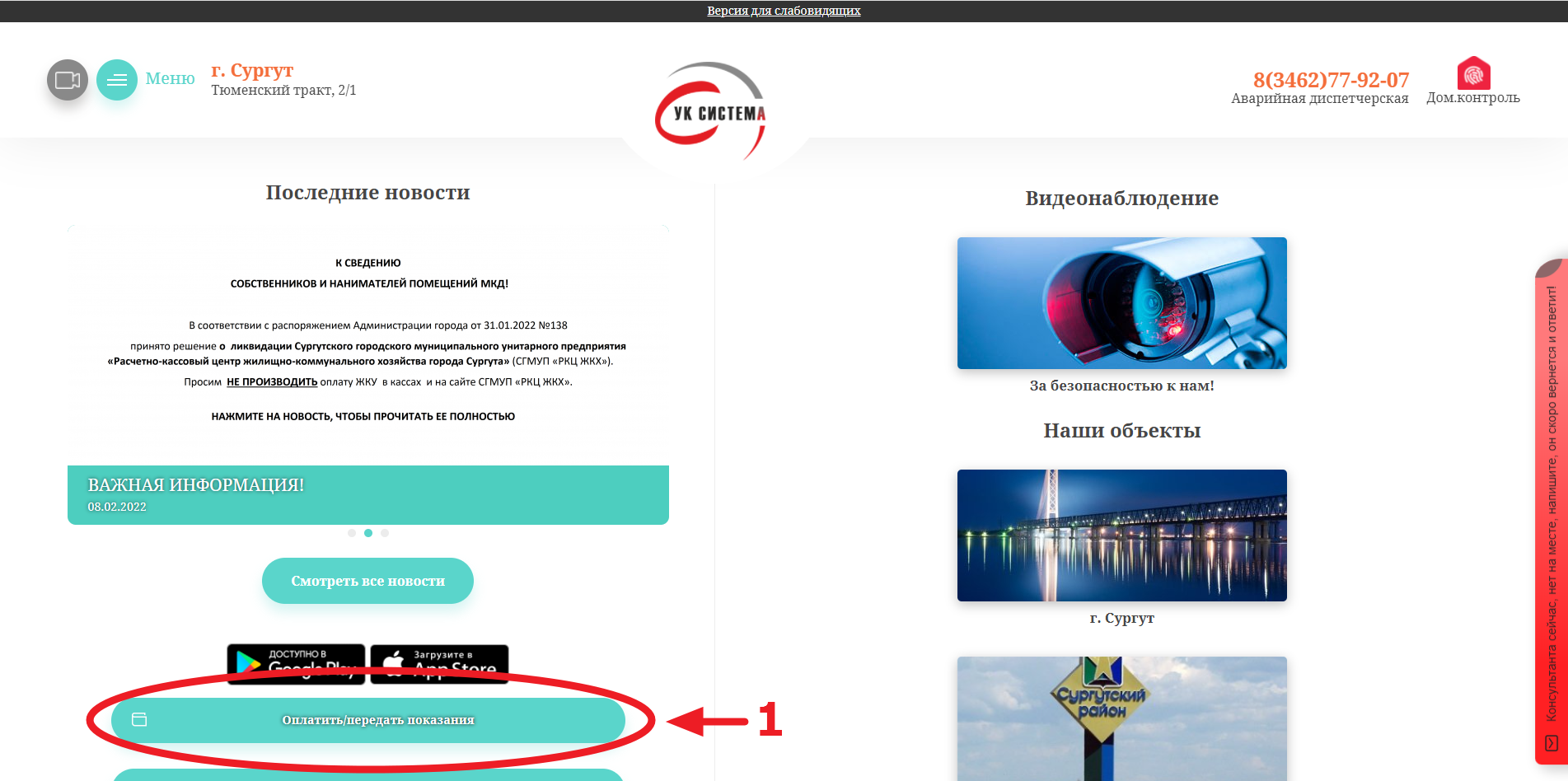 Рисунок №1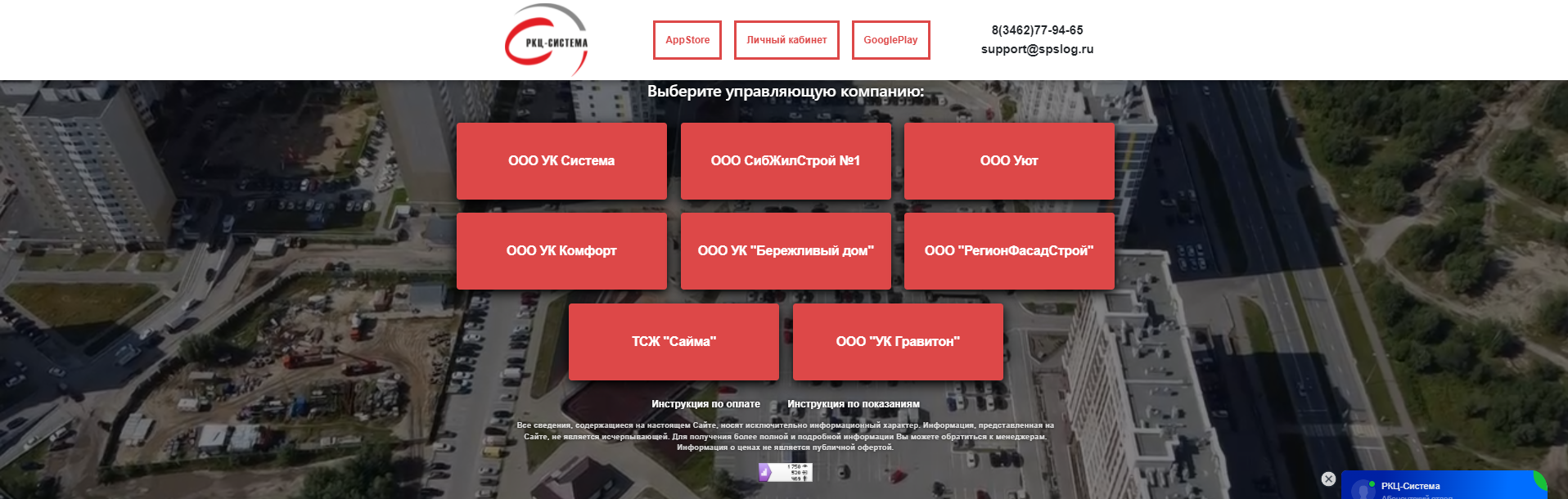 Рисунок №2Шаг №2: Выбираем управляющую компанию, открывается страница выбора (Передать показания/Оплатить ЖКУ) Шаг №3 Нажимаем на кнопку «Оплатить ЖКУ (без комиссии)» (рисунок №3)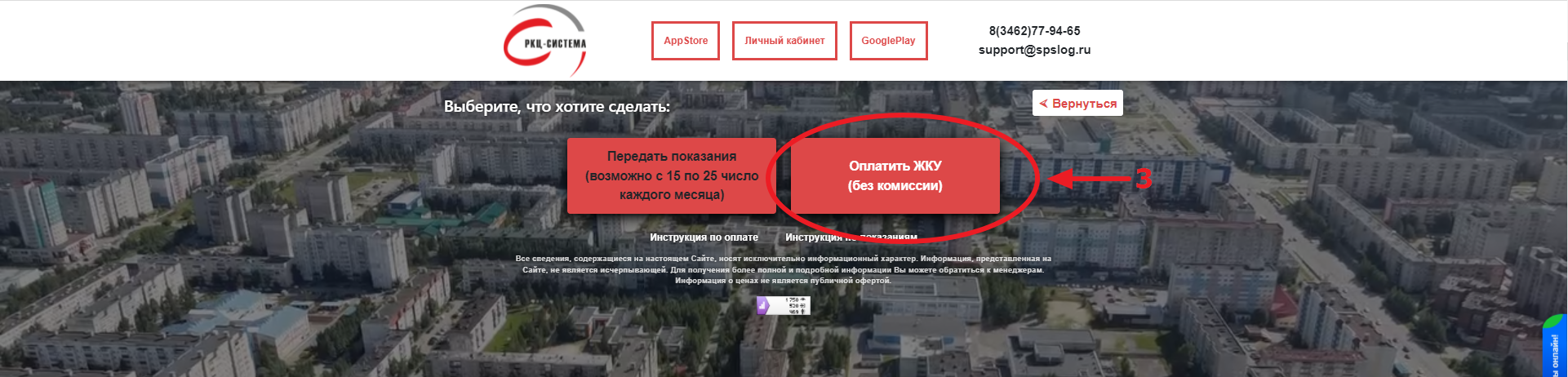 Рисунок №3Шаг №4: Выбираем населенный пункт (рисунок №4)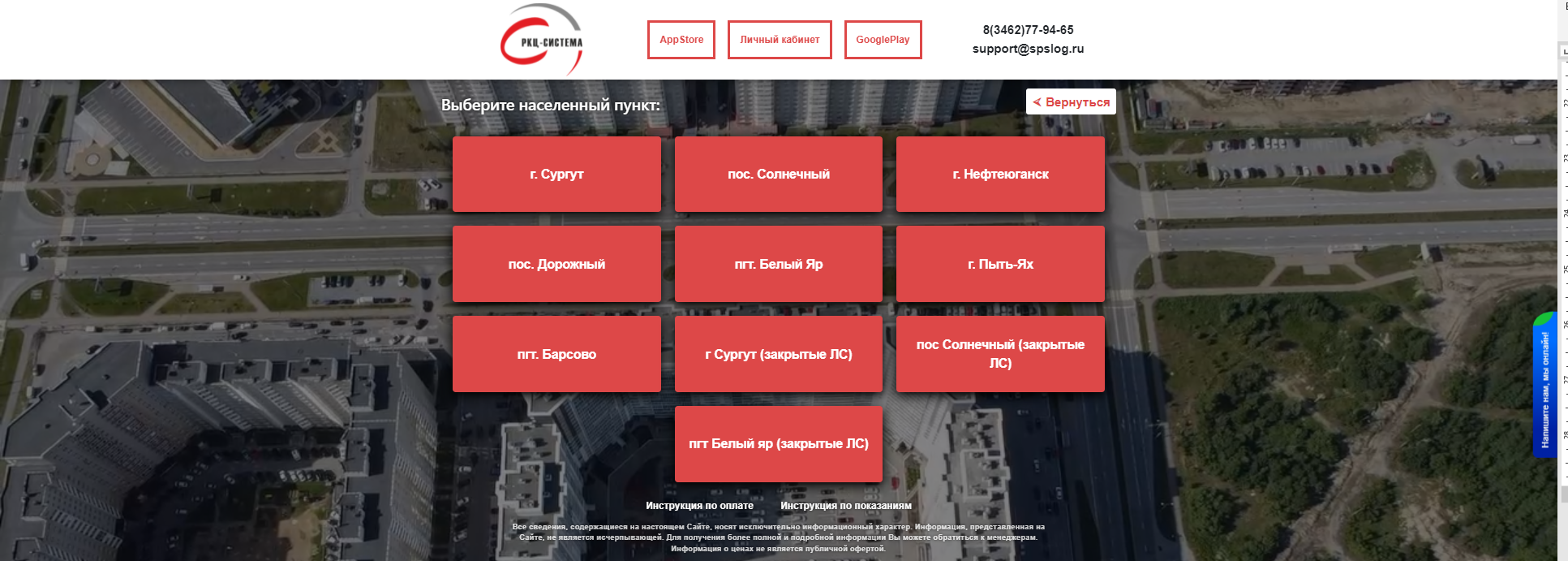 Рисунок №4Шаг №5: Выбираем улицу (рисунок №5)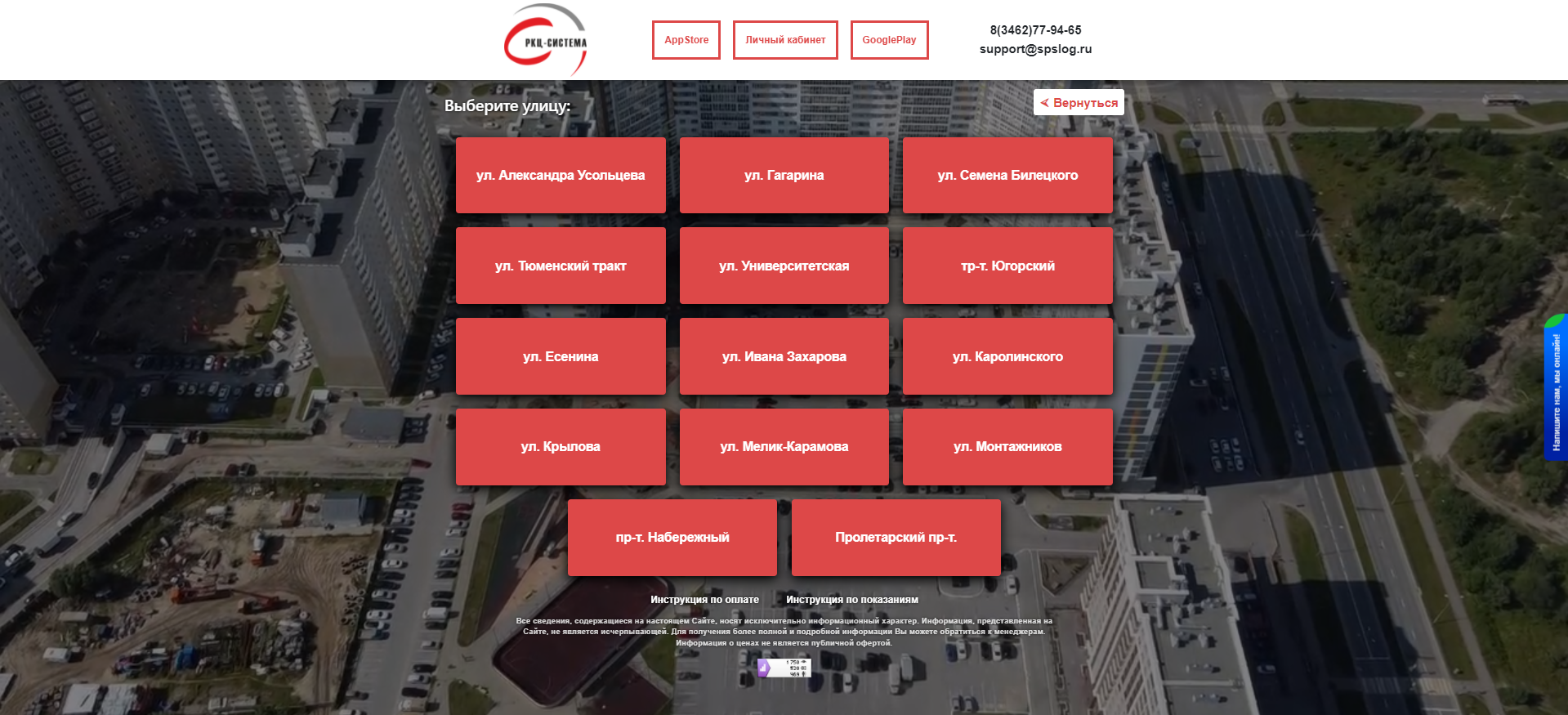 Рисунок №5Шаг №6: Выбираем дом (рисунок №7)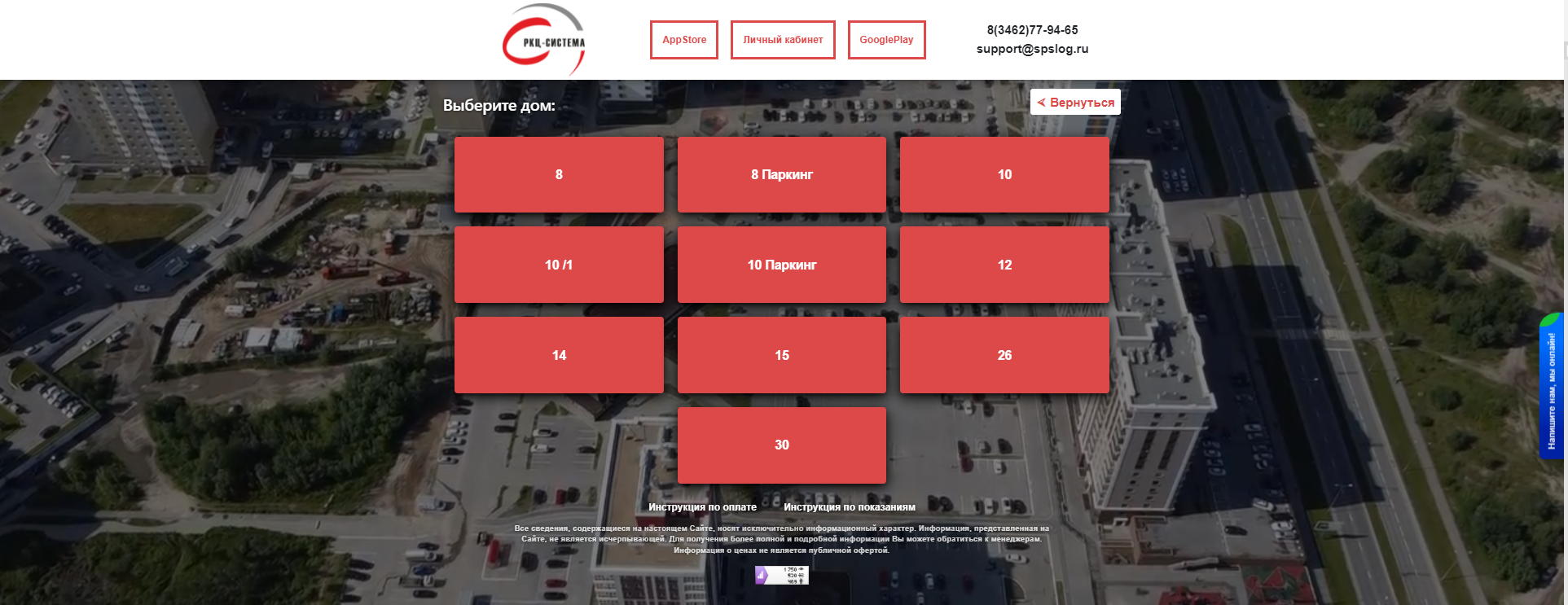 Рисунок №7Шаг №7: Выбираем в списке квартиру, или вводим номер квартиры в поле «Введите номер квартиры» (рисунок №8), затем выбираем в оставшихся плитках номер квартиры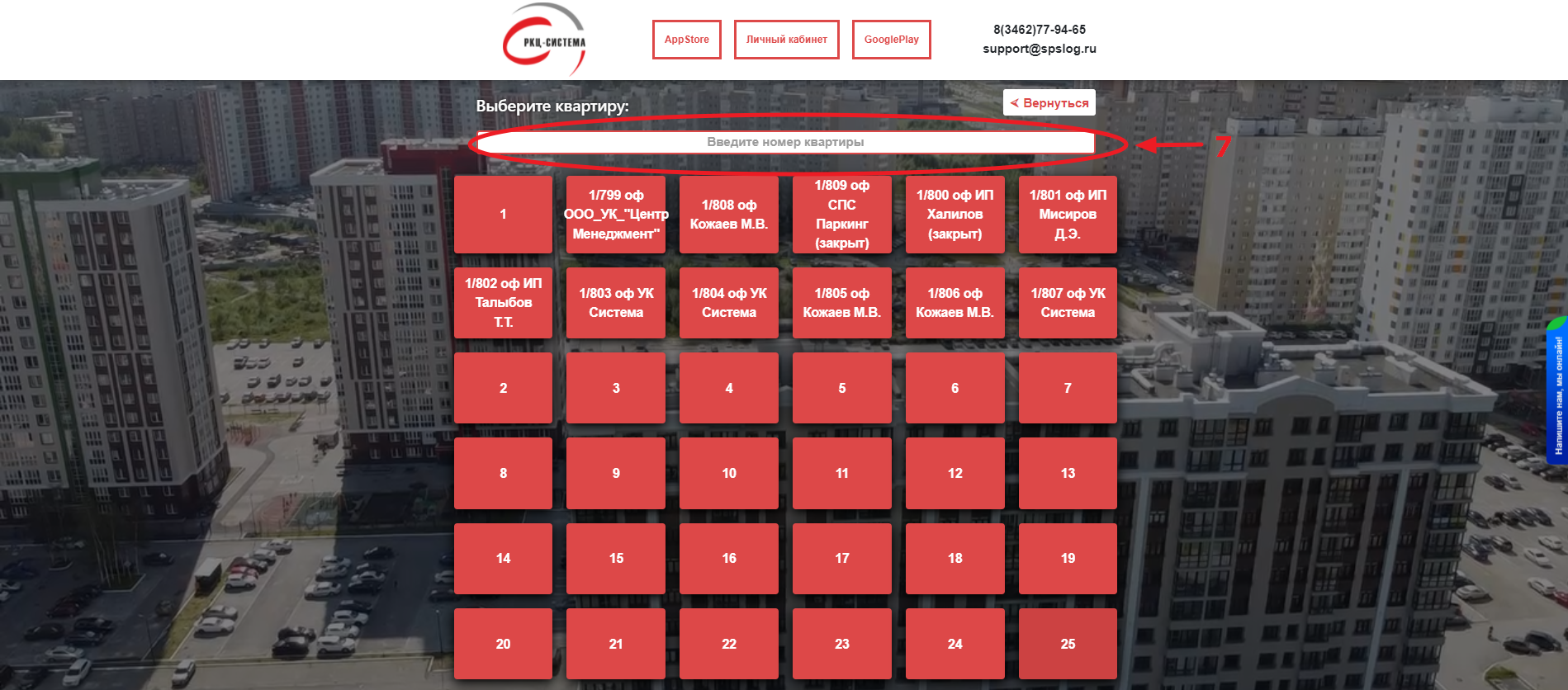 Рисунок №8Шаг №8: Выбираем лицевой счет (рисунок №9)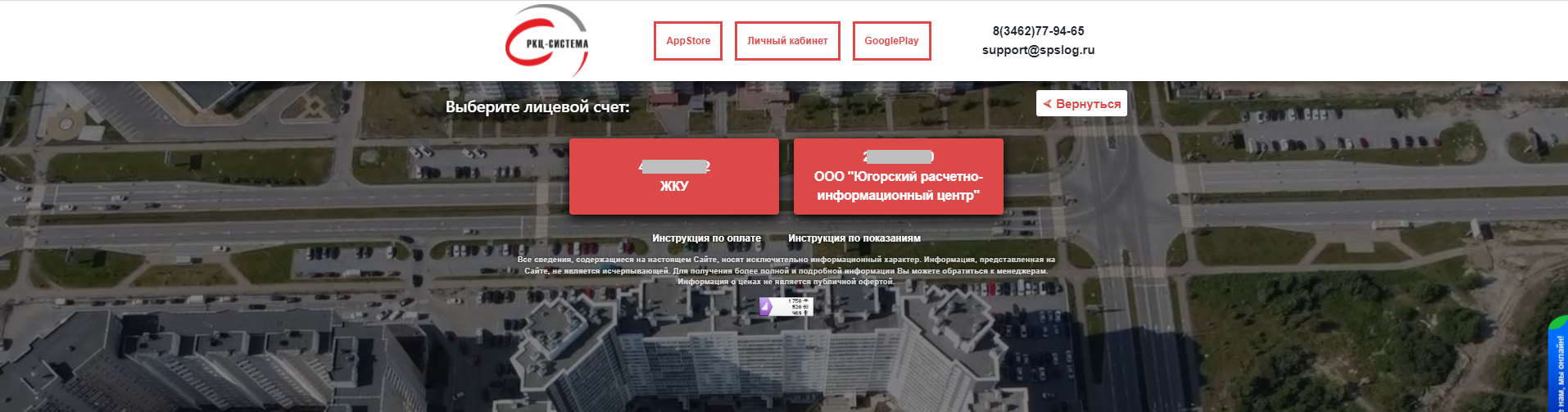 Рисунок №9Шаг №9: Выбираем оплачиваемую услугу (плитка с выбранной к оплате услуге выделяется черной обводкой) (рисунок №10)Шаг №10: Нажимаем кнопку «К оплате» (рисунок №10)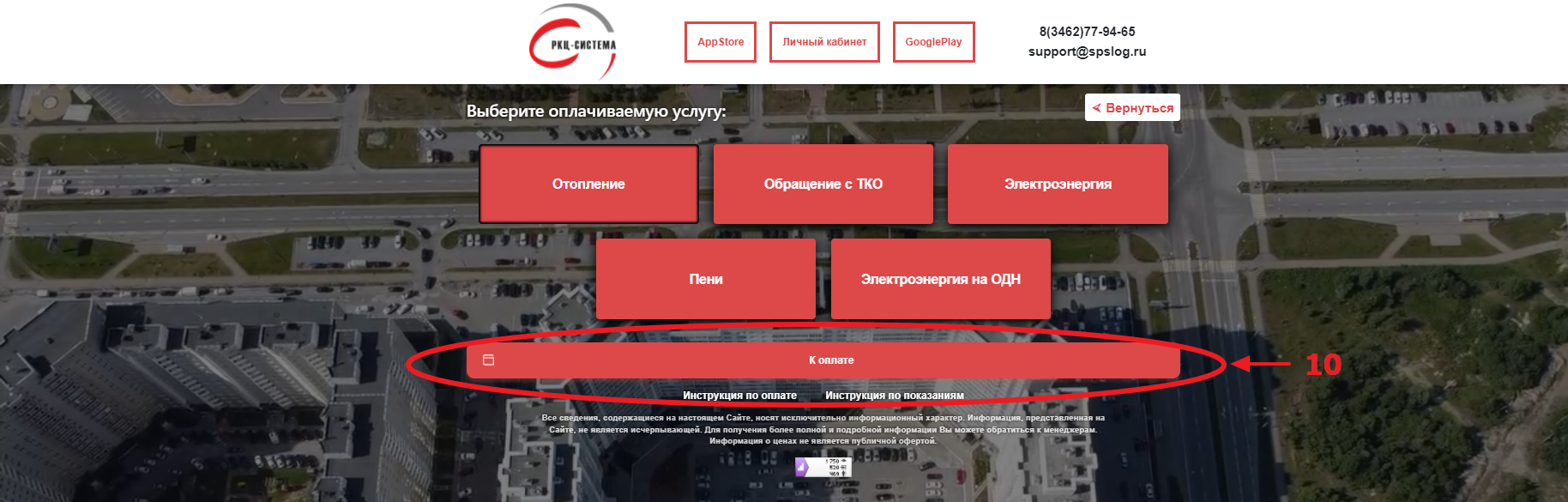 Рисунок №10Шаг №11: Выдается информация по необходимой сумме платежа по вашему лицевому счету.Сумму к оплате вы можете изменить вручную. (на примере выделено красным квадратом)При нажатии на кнопку «Оплатить» вас перенаправит на страницу оплаты. (рисунок №11)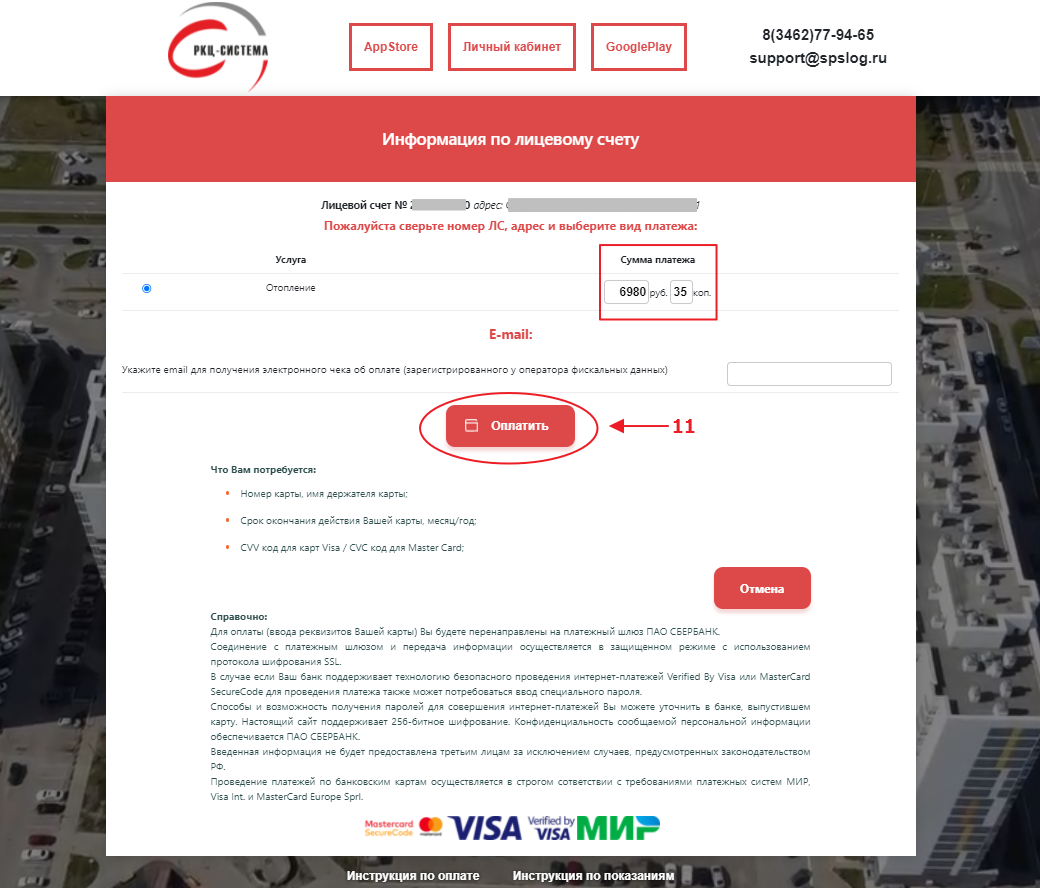 Рисунок №11